                 ATHLETICS YUKON 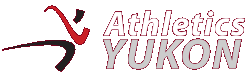 BOARD OF DIRECTORS MEETING                     February 16, 2017 – Sport YukonMINUTESPresent: Don White; Kristen Johnston; Bonnie Love; Amelia FraserRegrets: Ben Yu-Schott; Liz Sutton, Lauren Whyte1.  Call to order: 2.  Additions to the agenda: 3.  Approval of the agenda: 4.  Review of January 2017 meeting minutes 5. Correspondence: 6.  OLD BUSINESS	Lotteries Applications: Funding Applications: application to CDC for throwing (Don)AY Timelines: New AY website: Event descriptions project: (from last meeting: Amelia to complete Baked One Miler description).End of season letters to sponsors: (from last meeting: Lauren to write letter to Coast/Sports Experts after they provide sponsorship cheque). Have they provided the cheque yet?Backing up results from website: (from last meeting: Bonnie to call Darryl to see whether he can pull the results from the site so we don’t need to hire somebody). Winter Snowshoe Series:Sport Yukon Operations Manual: Flagging: Buffs:7. NEW BUSINESSSearch for a new board member/President:8. Next meeting date: 9. Adjourn:  